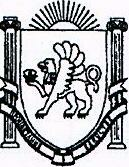 АДМИНИСТРАЦИЯВЕРХОРЕЧЕНСКОГО СЕЛЬСКОГО ПОСЕЛЕНИЯБАХЧИСАРАЙСКОГО РАЙОНАРЕСПУБЛИКИ КРЫМПОСТАНОВЛЕНИЕс. Верхоречьеот __. __.2022                      					                                 № ______Об отмене некоторых постановлений администрации Верхореченского сельского поселения Бахчисарайского района Республики КрымВ соответствии с Конституцией Российской Федерации, федеральными законами от 27.07.2010 № 210-ФЗ "Об организации предоставления государственных и муниципальных услуг", от 02.05.2006 № 59-ФЗ "О порядке рассмотрения обращений граждан Российской Федерации", руководствуясь Уставом муниципального образования Верхореченское сельское поселение Бахчисарайского района Республики Крым, письма Министерства юстиции Республики Крым от 12.10.2022г. №21/05/455, администрация Верхореченского сельского поселения Бахчисарайского района Республики Крым,ПОСТАНОВЛЯЕТ:1. Отменить:постановление администрации Верхореченского сельского поселения Бахчисарайского района Республики Крым от 26.02.2015 № 12 "Об утверждении административного регламента предоставления муниципальной услуги "Рассмотрение обращений граждан в администрации Верхореченского сельского поселения Бахчисарайского района Республики Крым";постановление администрации Верхореченского сельского поселения Бахчисарайского района Республики Крым от 29.11.2017 № 204 "О внесении изменений в административный регламент предоставления муниципальной услуги администрации Верхореченского сельского поселения "Организация рассмотрения обращений граждан, организаций, организация уведомления граждан, организаций о результатах рассмотрения обращений", утвержденный Постановлением № 12 от 26.02.2015, в части приведения в соответствие с требованиями к предоставлению в электронной форме государственных и муниципальных услуг".2. Разместить настоящее постановление на официальном Портале Правительства Республики Крым на странице Бахчисарайского района Республики Крым в разделе – Муниципальные образования района, подраздел Верхореченское сельское поселение (https://verhorechenskoe.rk.gov.ru/), а также на информационном стенде в здании администрации Верхореченского сельского поселения Бахчисарайского района Республики Крым по адресу: Республика Крым, Бахчисарайский район, село Верхоречье, улица Советская, 10.3. Настоящее постановление вступает в силу со дня его официального опубликования (обнародования) в установленном порядке.Председатель Верхореченского сельского совета-Глава администрацииВерхореченского сельского поселения          				 К.Н. Османова